Handledningsprotokoll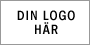 Allmän informationAllmän informationAllmän informationAllmän informationAllmän informationAllmän informationAllmän informationAllmän informationAllmän informationAllmän informationAllmän informationAllmän informationPerson:Datum:HandledningstillfälleHandledningstillfälleHandledningstillfälleHandledningstillfälleKlinik:Klinik:Klinik:Handledare:Handledare:Sammanfattande bedömning av samtalsfärdigheter Sammanfattande bedömning av samtalsfärdigheter Sammanfattande bedömning av samtalsfärdigheter Sammanfattande bedömning av samtalsfärdigheter Sammanfattande bedömning av samtalsfärdigheter Sammanfattande bedömning av samtalsfärdigheter Sammanfattande bedömning av samtalsfärdigheter Sammanfattande bedömning av samtalsfärdigheter Sammanfattande bedömning av samtalsfärdigheter Sammanfattande bedömning av samtalsfärdigheter Sammanfattande bedömning av samtalsfärdigheter Sammanfattande bedömning av samtalsfärdigheter Otillräckliga kunskaper och färdigheterOtillräckliga kunskaper och färdigheterOtillräckliga kunskaper och färdigheterOtillräckliga kunskaper och färdigheterOtillräckliga kunskaper och färdigheterOtillräckliga kunskaper och färdigheterOtillräckliga kunskaper och färdigheterTillräckliga kunskaper  färdigheterTillräckliga kunskaper  färdigheterTillräckliga kunskaper  färdigheterTillräckliga kunskaper  färdigheterTillräckliga kunskaper  färdigheterSammanfattande bedömning av  hur väl tiden användsSammanfattande bedömning av  hur väl tiden användsSammanfattande bedömning av  hur väl tiden användsSammanfattande bedömning av  hur väl tiden användsSammanfattande bedömning av  hur väl tiden användsSammanfattande bedömning av  hur väl tiden användsSammanfattande bedömning av  hur väl tiden användsSammanfattande bedömning av  hur väl tiden användsSammanfattande bedömning av  hur väl tiden användsSammanfattande bedömning av  hur väl tiden användsSammanfattande bedömning av  hur väl tiden användsSammanfattande bedömning av  hur väl tiden användsOtillräckliga kunskaper och färdigheterOtillräckliga kunskaper och färdigheterOtillräckliga kunskaper och färdigheterOtillräckliga kunskaper och färdigheterOtillräckliga kunskaper och färdigheterOtillräckliga kunskaper och färdigheterOtillräckliga kunskaper och färdigheterTillräckliga kunskaper  färdigheterTillräckliga kunskaper  färdigheterTillräckliga kunskaper  färdigheterTillräckliga kunskaper  färdigheterTillräckliga kunskaper  färdigheterSammanfattande bedömning av Allmän psykoedukationSammanfattande bedömning av Allmän psykoedukationSammanfattande bedömning av Allmän psykoedukationSammanfattande bedömning av Allmän psykoedukationSammanfattande bedömning av Allmän psykoedukationSammanfattande bedömning av Allmän psykoedukationSammanfattande bedömning av Allmän psykoedukationSammanfattande bedömning av Allmän psykoedukationSammanfattande bedömning av Allmän psykoedukationSammanfattande bedömning av Allmän psykoedukationSammanfattande bedömning av Allmän psykoedukationSammanfattande bedömning av Allmän psykoedukationOtillräckliga kunskaper och färdigheterOtillräckliga kunskaper och färdigheterOtillräckliga kunskaper och färdigheterOtillräckliga kunskaper och färdigheterOtillräckliga kunskaper och färdigheterOtillräckliga kunskaper och färdigheterOtillräckliga kunskaper och färdigheterTillräckliga kunskaper  färdigheterTillräckliga kunskaper  färdigheterTillräckliga kunskaper  färdigheterTillräckliga kunskaper  färdigheterTillräckliga kunskaper  färdigheterSammanfattande bedömning av  Depressiva spiralen Sammanfattande bedömning av  Depressiva spiralen Sammanfattande bedömning av  Depressiva spiralen Sammanfattande bedömning av  Depressiva spiralen Sammanfattande bedömning av  Depressiva spiralen Sammanfattande bedömning av  Depressiva spiralen Sammanfattande bedömning av  Depressiva spiralen Sammanfattande bedömning av  Depressiva spiralen Sammanfattande bedömning av  Depressiva spiralen Sammanfattande bedömning av  Depressiva spiralen Sammanfattande bedömning av  Depressiva spiralen Sammanfattande bedömning av  Depressiva spiralen Otillräckliga kunskaper och färdigheterOtillräckliga kunskaper och färdigheterOtillräckliga kunskaper och färdigheterOtillräckliga kunskaper och färdigheterOtillräckliga kunskaper och färdigheterOtillräckliga kunskaper och färdigheterOtillräckliga kunskaper och färdigheterTillräckliga kunskaper  färdigheterTillräckliga kunskaper  färdigheterTillräckliga kunskaper  färdigheterTillräckliga kunskaper  färdigheterTillräckliga kunskaper  färdigheterSammanfattande bedömning av  att upprätta vårdplan Sammanfattande bedömning av  att upprätta vårdplan Sammanfattande bedömning av  att upprätta vårdplan Sammanfattande bedömning av  att upprätta vårdplan Sammanfattande bedömning av  att upprätta vårdplan Sammanfattande bedömning av  att upprätta vårdplan Sammanfattande bedömning av  att upprätta vårdplan Sammanfattande bedömning av  att upprätta vårdplan Sammanfattande bedömning av  att upprätta vårdplan Sammanfattande bedömning av  att upprätta vårdplan Sammanfattande bedömning av  att upprätta vårdplan Sammanfattande bedömning av  att upprätta vårdplan Otillräckliga kunskaper och färdigheterOtillräckliga kunskaper och färdigheterOtillräckliga kunskaper och färdigheterOtillräckliga kunskaper och färdigheterOtillräckliga kunskaper och färdigheterOtillräckliga kunskaper och färdigheterOtillräckliga kunskaper och färdigheterTillräckliga kunskaper  färdigheterTillräckliga kunskaper  färdigheterTillräckliga kunskaper  färdigheterTillräckliga kunskaper  färdigheterTillräckliga kunskaper  färdigheterSammanfattande bedömning av återkoppling och planeringSammanfattande bedömning av återkoppling och planeringSammanfattande bedömning av återkoppling och planeringSammanfattande bedömning av återkoppling och planeringSammanfattande bedömning av återkoppling och planeringSammanfattande bedömning av återkoppling och planeringSammanfattande bedömning av återkoppling och planeringSammanfattande bedömning av återkoppling och planeringSammanfattande bedömning av återkoppling och planeringSammanfattande bedömning av återkoppling och planeringSammanfattande bedömning av återkoppling och planeringSammanfattande bedömning av återkoppling och planeringOtillräckliga kunskaper och färdigheterOtillräckliga kunskaper och färdigheterOtillräckliga kunskaper och färdigheterOtillräckliga kunskaper och färdigheterOtillräckliga kunskaper och färdigheterOtillräckliga kunskaper och färdigheterOtillräckliga kunskaper och färdigheterTillräckliga kunskaper  färdigheterTillräckliga kunskaper  färdigheterTillräckliga kunskaper  färdigheterTillräckliga kunskaper  färdigheterTillräckliga kunskaper  färdigheterSammanfattande bedömning av relationsfärdigheter och beskrivning av samtalets uppläggSammanfattande bedömning av relationsfärdigheter och beskrivning av samtalets uppläggSammanfattande bedömning av relationsfärdigheter och beskrivning av samtalets uppläggSammanfattande bedömning av relationsfärdigheter och beskrivning av samtalets uppläggSammanfattande bedömning av relationsfärdigheter och beskrivning av samtalets uppläggSammanfattande bedömning av relationsfärdigheter och beskrivning av samtalets uppläggSammanfattande bedömning av relationsfärdigheter och beskrivning av samtalets uppläggSammanfattande bedömning av relationsfärdigheter och beskrivning av samtalets uppläggSammanfattande bedömning av relationsfärdigheter och beskrivning av samtalets uppläggSammanfattande bedömning av relationsfärdigheter och beskrivning av samtalets uppläggSammanfattande bedömning av relationsfärdigheter och beskrivning av samtalets uppläggSammanfattande bedömning av relationsfärdigheter och beskrivning av samtalets uppläggOtillräckliga kunskaper och färdigheterOtillräckliga kunskaper och färdigheterOtillräckliga kunskaper och färdigheterOtillräckliga kunskaper och färdigheterOtillräckliga kunskaper och färdigheterOtillräckliga kunskaper och färdigheterOtillräckliga kunskaper och färdigheterTillräckliga kunskaper  färdigheterTillräckliga kunskaper  färdigheterTillräckliga kunskaper  färdigheterTillräckliga kunskaper  färdigheterTillräckliga kunskaper  färdigheterBör utvecklasTill viss delTill viss delTillfredsställandeTillfredsställandeBraUtmärktTydlig samtalsledareTydlig samtalsledareTydlig samtalsledareTydlig samtalsledareTydlig samtalsledareAnvänder olika strategier för att bygga relation med ungdom och förälderAnvänder olika strategier för att bygga relation med ungdom och förälderAnvänder olika strategier för att bygga relation med ungdom och förälderAnvänder olika strategier för att bygga relation med ungdom och förälderAnvänder olika strategier för att bygga relation med ungdom och förälderBeskriver samtalets uppbyggnadBeskriver samtalets uppbyggnadBeskriver samtalets uppbyggnadBeskriver samtalets uppbyggnadBeskriver samtalets uppbyggnadTydlig samtalsledare Tydlig samtalsledare Tydlig samtalsledare Tydlig samtalsledare Tydlig samtalsledare Tydlig samtalsledare Tydlig samtalsledare Tydlig samtalsledare Tydlig samtalsledare Tydlig samtalsledare Tydlig samtalsledare Tydlig samtalsledare Utmärkt håller i samtalet på ett tydligt sätt. Håller sig kort och  anpassar sig till ålder och utvecklingsnivå, och återför till barnets situation, ber om återkoppling. Visar tydligt samarbetsinställd hanterar föräldrabarninteraktionen på ett utmärkt sätt. Håller i strukturen på ett vänligt och bestämt sätt, gör sammanfattningar, sammanhangsmarkerar, sammanfattar och återkommer till strukturen..  Tillfredsställande Introducerar sig,  glömmer något av att fråga om familjen vill ta upp något, redogöra för må, tidsåtgång eller samtalts olika delar håller i samtalet på ett OK sätt, respektfull, värme och empati, anpassar sig OK till ålder och utvecklingsnivå men är  glömmer ex be om återkoppling , håller strukturen ok men med vissa avvikningar, Är samarbetsinställd. Behöver utvecklas ger inegn allmåän information om samtalet dvs talar inte om målet, smatalets delar och hur länge man ska hålla på. , håller inte i samtalet som är splittrat och strukturlöst, anpassar sig inte till ålder och utvecklingsnivå uatn blir för teoretiserande eller för basal, blir tydligt irriterad. .Jobbar inte aktivt för att få till ett samarbete,  Kan inte hantera föräldra-barninteraktionenUtmärkt håller i samtalet på ett tydligt sätt. Håller sig kort och  anpassar sig till ålder och utvecklingsnivå, och återför till barnets situation, ber om återkoppling. Visar tydligt samarbetsinställd hanterar föräldrabarninteraktionen på ett utmärkt sätt. Håller i strukturen på ett vänligt och bestämt sätt, gör sammanfattningar, sammanhangsmarkerar, sammanfattar och återkommer till strukturen..  Tillfredsställande Introducerar sig,  glömmer något av att fråga om familjen vill ta upp något, redogöra för må, tidsåtgång eller samtalts olika delar håller i samtalet på ett OK sätt, respektfull, värme och empati, anpassar sig OK till ålder och utvecklingsnivå men är  glömmer ex be om återkoppling , håller strukturen ok men med vissa avvikningar, Är samarbetsinställd. Behöver utvecklas ger inegn allmåän information om samtalet dvs talar inte om målet, smatalets delar och hur länge man ska hålla på. , håller inte i samtalet som är splittrat och strukturlöst, anpassar sig inte till ålder och utvecklingsnivå uatn blir för teoretiserande eller för basal, blir tydligt irriterad. .Jobbar inte aktivt för att få till ett samarbete,  Kan inte hantera föräldra-barninteraktionenUtmärkt håller i samtalet på ett tydligt sätt. Håller sig kort och  anpassar sig till ålder och utvecklingsnivå, och återför till barnets situation, ber om återkoppling. Visar tydligt samarbetsinställd hanterar föräldrabarninteraktionen på ett utmärkt sätt. Håller i strukturen på ett vänligt och bestämt sätt, gör sammanfattningar, sammanhangsmarkerar, sammanfattar och återkommer till strukturen..  Tillfredsställande Introducerar sig,  glömmer något av att fråga om familjen vill ta upp något, redogöra för må, tidsåtgång eller samtalts olika delar håller i samtalet på ett OK sätt, respektfull, värme och empati, anpassar sig OK till ålder och utvecklingsnivå men är  glömmer ex be om återkoppling , håller strukturen ok men med vissa avvikningar, Är samarbetsinställd. Behöver utvecklas ger inegn allmåän information om samtalet dvs talar inte om målet, smatalets delar och hur länge man ska hålla på. , håller inte i samtalet som är splittrat och strukturlöst, anpassar sig inte till ålder och utvecklingsnivå uatn blir för teoretiserande eller för basal, blir tydligt irriterad. .Jobbar inte aktivt för att få till ett samarbete,  Kan inte hantera föräldra-barninteraktionenUtmärkt håller i samtalet på ett tydligt sätt. Håller sig kort och  anpassar sig till ålder och utvecklingsnivå, och återför till barnets situation, ber om återkoppling. Visar tydligt samarbetsinställd hanterar föräldrabarninteraktionen på ett utmärkt sätt. Håller i strukturen på ett vänligt och bestämt sätt, gör sammanfattningar, sammanhangsmarkerar, sammanfattar och återkommer till strukturen..  Tillfredsställande Introducerar sig,  glömmer något av att fråga om familjen vill ta upp något, redogöra för må, tidsåtgång eller samtalts olika delar håller i samtalet på ett OK sätt, respektfull, värme och empati, anpassar sig OK till ålder och utvecklingsnivå men är  glömmer ex be om återkoppling , håller strukturen ok men med vissa avvikningar, Är samarbetsinställd. Behöver utvecklas ger inegn allmåän information om samtalet dvs talar inte om målet, smatalets delar och hur länge man ska hålla på. , håller inte i samtalet som är splittrat och strukturlöst, anpassar sig inte till ålder och utvecklingsnivå uatn blir för teoretiserande eller för basal, blir tydligt irriterad. .Jobbar inte aktivt för att få till ett samarbete,  Kan inte hantera föräldra-barninteraktionenUtmärkt håller i samtalet på ett tydligt sätt. Håller sig kort och  anpassar sig till ålder och utvecklingsnivå, och återför till barnets situation, ber om återkoppling. Visar tydligt samarbetsinställd hanterar föräldrabarninteraktionen på ett utmärkt sätt. Håller i strukturen på ett vänligt och bestämt sätt, gör sammanfattningar, sammanhangsmarkerar, sammanfattar och återkommer till strukturen..  Tillfredsställande Introducerar sig,  glömmer något av att fråga om familjen vill ta upp något, redogöra för må, tidsåtgång eller samtalts olika delar håller i samtalet på ett OK sätt, respektfull, värme och empati, anpassar sig OK till ålder och utvecklingsnivå men är  glömmer ex be om återkoppling , håller strukturen ok men med vissa avvikningar, Är samarbetsinställd. Behöver utvecklas ger inegn allmåän information om samtalet dvs talar inte om målet, smatalets delar och hur länge man ska hålla på. , håller inte i samtalet som är splittrat och strukturlöst, anpassar sig inte till ålder och utvecklingsnivå uatn blir för teoretiserande eller för basal, blir tydligt irriterad. .Jobbar inte aktivt för att få till ett samarbete,  Kan inte hantera föräldra-barninteraktionenUtmärkt håller i samtalet på ett tydligt sätt. Håller sig kort och  anpassar sig till ålder och utvecklingsnivå, och återför till barnets situation, ber om återkoppling. Visar tydligt samarbetsinställd hanterar föräldrabarninteraktionen på ett utmärkt sätt. Håller i strukturen på ett vänligt och bestämt sätt, gör sammanfattningar, sammanhangsmarkerar, sammanfattar och återkommer till strukturen..  Tillfredsställande Introducerar sig,  glömmer något av att fråga om familjen vill ta upp något, redogöra för må, tidsåtgång eller samtalts olika delar håller i samtalet på ett OK sätt, respektfull, värme och empati, anpassar sig OK till ålder och utvecklingsnivå men är  glömmer ex be om återkoppling , håller strukturen ok men med vissa avvikningar, Är samarbetsinställd. Behöver utvecklas ger inegn allmåän information om samtalet dvs talar inte om målet, smatalets delar och hur länge man ska hålla på. , håller inte i samtalet som är splittrat och strukturlöst, anpassar sig inte till ålder och utvecklingsnivå uatn blir för teoretiserande eller för basal, blir tydligt irriterad. .Jobbar inte aktivt för att få till ett samarbete,  Kan inte hantera föräldra-barninteraktionenUtmärkt håller i samtalet på ett tydligt sätt. Håller sig kort och  anpassar sig till ålder och utvecklingsnivå, och återför till barnets situation, ber om återkoppling. Visar tydligt samarbetsinställd hanterar föräldrabarninteraktionen på ett utmärkt sätt. Håller i strukturen på ett vänligt och bestämt sätt, gör sammanfattningar, sammanhangsmarkerar, sammanfattar och återkommer till strukturen..  Tillfredsställande Introducerar sig,  glömmer något av att fråga om familjen vill ta upp något, redogöra för må, tidsåtgång eller samtalts olika delar håller i samtalet på ett OK sätt, respektfull, värme och empati, anpassar sig OK till ålder och utvecklingsnivå men är  glömmer ex be om återkoppling , håller strukturen ok men med vissa avvikningar, Är samarbetsinställd. Behöver utvecklas ger inegn allmåän information om samtalet dvs talar inte om målet, smatalets delar och hur länge man ska hålla på. , håller inte i samtalet som är splittrat och strukturlöst, anpassar sig inte till ålder och utvecklingsnivå uatn blir för teoretiserande eller för basal, blir tydligt irriterad. .Jobbar inte aktivt för att få till ett samarbete,  Kan inte hantera föräldra-barninteraktionenUtmärkt håller i samtalet på ett tydligt sätt. Håller sig kort och  anpassar sig till ålder och utvecklingsnivå, och återför till barnets situation, ber om återkoppling. Visar tydligt samarbetsinställd hanterar föräldrabarninteraktionen på ett utmärkt sätt. Håller i strukturen på ett vänligt och bestämt sätt, gör sammanfattningar, sammanhangsmarkerar, sammanfattar och återkommer till strukturen..  Tillfredsställande Introducerar sig,  glömmer något av att fråga om familjen vill ta upp något, redogöra för må, tidsåtgång eller samtalts olika delar håller i samtalet på ett OK sätt, respektfull, värme och empati, anpassar sig OK till ålder och utvecklingsnivå men är  glömmer ex be om återkoppling , håller strukturen ok men med vissa avvikningar, Är samarbetsinställd. Behöver utvecklas ger inegn allmåän information om samtalet dvs talar inte om målet, smatalets delar och hur länge man ska hålla på. , håller inte i samtalet som är splittrat och strukturlöst, anpassar sig inte till ålder och utvecklingsnivå uatn blir för teoretiserande eller för basal, blir tydligt irriterad. .Jobbar inte aktivt för att få till ett samarbete,  Kan inte hantera föräldra-barninteraktionenUtmärkt håller i samtalet på ett tydligt sätt. Håller sig kort och  anpassar sig till ålder och utvecklingsnivå, och återför till barnets situation, ber om återkoppling. Visar tydligt samarbetsinställd hanterar föräldrabarninteraktionen på ett utmärkt sätt. Håller i strukturen på ett vänligt och bestämt sätt, gör sammanfattningar, sammanhangsmarkerar, sammanfattar och återkommer till strukturen..  Tillfredsställande Introducerar sig,  glömmer något av att fråga om familjen vill ta upp något, redogöra för må, tidsåtgång eller samtalts olika delar håller i samtalet på ett OK sätt, respektfull, värme och empati, anpassar sig OK till ålder och utvecklingsnivå men är  glömmer ex be om återkoppling , håller strukturen ok men med vissa avvikningar, Är samarbetsinställd. Behöver utvecklas ger inegn allmåän information om samtalet dvs talar inte om målet, smatalets delar och hur länge man ska hålla på. , håller inte i samtalet som är splittrat och strukturlöst, anpassar sig inte till ålder och utvecklingsnivå uatn blir för teoretiserande eller för basal, blir tydligt irriterad. .Jobbar inte aktivt för att få till ett samarbete,  Kan inte hantera föräldra-barninteraktionenUtmärkt håller i samtalet på ett tydligt sätt. Håller sig kort och  anpassar sig till ålder och utvecklingsnivå, och återför till barnets situation, ber om återkoppling. Visar tydligt samarbetsinställd hanterar föräldrabarninteraktionen på ett utmärkt sätt. Håller i strukturen på ett vänligt och bestämt sätt, gör sammanfattningar, sammanhangsmarkerar, sammanfattar och återkommer till strukturen..  Tillfredsställande Introducerar sig,  glömmer något av att fråga om familjen vill ta upp något, redogöra för må, tidsåtgång eller samtalts olika delar håller i samtalet på ett OK sätt, respektfull, värme och empati, anpassar sig OK till ålder och utvecklingsnivå men är  glömmer ex be om återkoppling , håller strukturen ok men med vissa avvikningar, Är samarbetsinställd. Behöver utvecklas ger inegn allmåän information om samtalet dvs talar inte om målet, smatalets delar och hur länge man ska hålla på. , håller inte i samtalet som är splittrat och strukturlöst, anpassar sig inte till ålder och utvecklingsnivå uatn blir för teoretiserande eller för basal, blir tydligt irriterad. .Jobbar inte aktivt för att få till ett samarbete,  Kan inte hantera föräldra-barninteraktionenUtmärkt håller i samtalet på ett tydligt sätt. Håller sig kort och  anpassar sig till ålder och utvecklingsnivå, och återför till barnets situation, ber om återkoppling. Visar tydligt samarbetsinställd hanterar föräldrabarninteraktionen på ett utmärkt sätt. Håller i strukturen på ett vänligt och bestämt sätt, gör sammanfattningar, sammanhangsmarkerar, sammanfattar och återkommer till strukturen..  Tillfredsställande Introducerar sig,  glömmer något av att fråga om familjen vill ta upp något, redogöra för må, tidsåtgång eller samtalts olika delar håller i samtalet på ett OK sätt, respektfull, värme och empati, anpassar sig OK till ålder och utvecklingsnivå men är  glömmer ex be om återkoppling , håller strukturen ok men med vissa avvikningar, Är samarbetsinställd. Behöver utvecklas ger inegn allmåän information om samtalet dvs talar inte om målet, smatalets delar och hur länge man ska hålla på. , håller inte i samtalet som är splittrat och strukturlöst, anpassar sig inte till ålder och utvecklingsnivå uatn blir för teoretiserande eller för basal, blir tydligt irriterad. .Jobbar inte aktivt för att få till ett samarbete,  Kan inte hantera föräldra-barninteraktionenUtmärkt håller i samtalet på ett tydligt sätt. Håller sig kort och  anpassar sig till ålder och utvecklingsnivå, och återför till barnets situation, ber om återkoppling. Visar tydligt samarbetsinställd hanterar föräldrabarninteraktionen på ett utmärkt sätt. Håller i strukturen på ett vänligt och bestämt sätt, gör sammanfattningar, sammanhangsmarkerar, sammanfattar och återkommer till strukturen..  Tillfredsställande Introducerar sig,  glömmer något av att fråga om familjen vill ta upp något, redogöra för må, tidsåtgång eller samtalts olika delar håller i samtalet på ett OK sätt, respektfull, värme och empati, anpassar sig OK till ålder och utvecklingsnivå men är  glömmer ex be om återkoppling , håller strukturen ok men med vissa avvikningar, Är samarbetsinställd. Behöver utvecklas ger inegn allmåän information om samtalet dvs talar inte om målet, smatalets delar och hur länge man ska hålla på. , håller inte i samtalet som är splittrat och strukturlöst, anpassar sig inte till ålder och utvecklingsnivå uatn blir för teoretiserande eller för basal, blir tydligt irriterad. .Jobbar inte aktivt för att få till ett samarbete,  Kan inte hantera föräldra-barninteraktionenOlika strategier för att bygga relation och ställa frågor Utmärkt Visar tydlig värme och empati, visar intresse för ungdomen som en person. Frågar  ungdom och förälderom det är något de vill börja med .information ges och frågor ställs  i ett tydligt sammanhang, svaren följs upp.. Använder sig av aktivt lyssnande, förmedlar förståelse av det outsagda, normaliserar, behandlar ungdom och förälder som kompetent. Hanterar känsliga ämnen på ett välavvägt sättTillfredställande Viss värme och empati, ställer frågor om det är något familjen vill börja med men använder sig sedan inte av det som ungdom och förälder presenterar. Använder sig av någon strategi för relationsbyggande. Undviker alternativt närmar sig svåra eller känsliga frågor lite klumpigt.Behöver utvecklas ingen värme eller empati. Sätter igång att fråga ut om symtom utan att låta inte ungdom och förälder prata fritt under några minuter. Missförstår och fäller invaliderande kommentarer. Använder sig inte alls av alliansbyggande strategier. Ställer abrupta frågor och är forcerad. Ställer enbart öppna eller enbart slutna frågor Olika strategier för att bygga relation och ställa frågor Utmärkt Visar tydlig värme och empati, visar intresse för ungdomen som en person. Frågar  ungdom och förälderom det är något de vill börja med .information ges och frågor ställs  i ett tydligt sammanhang, svaren följs upp.. Använder sig av aktivt lyssnande, förmedlar förståelse av det outsagda, normaliserar, behandlar ungdom och förälder som kompetent. Hanterar känsliga ämnen på ett välavvägt sättTillfredställande Viss värme och empati, ställer frågor om det är något familjen vill börja med men använder sig sedan inte av det som ungdom och förälder presenterar. Använder sig av någon strategi för relationsbyggande. Undviker alternativt närmar sig svåra eller känsliga frågor lite klumpigt.Behöver utvecklas ingen värme eller empati. Sätter igång att fråga ut om symtom utan att låta inte ungdom och förälder prata fritt under några minuter. Missförstår och fäller invaliderande kommentarer. Använder sig inte alls av alliansbyggande strategier. Ställer abrupta frågor och är forcerad. Ställer enbart öppna eller enbart slutna frågor Olika strategier för att bygga relation och ställa frågor Utmärkt Visar tydlig värme och empati, visar intresse för ungdomen som en person. Frågar  ungdom och förälderom det är något de vill börja med .information ges och frågor ställs  i ett tydligt sammanhang, svaren följs upp.. Använder sig av aktivt lyssnande, förmedlar förståelse av det outsagda, normaliserar, behandlar ungdom och förälder som kompetent. Hanterar känsliga ämnen på ett välavvägt sättTillfredställande Viss värme och empati, ställer frågor om det är något familjen vill börja med men använder sig sedan inte av det som ungdom och förälder presenterar. Använder sig av någon strategi för relationsbyggande. Undviker alternativt närmar sig svåra eller känsliga frågor lite klumpigt.Behöver utvecklas ingen värme eller empati. Sätter igång att fråga ut om symtom utan att låta inte ungdom och förälder prata fritt under några minuter. Missförstår och fäller invaliderande kommentarer. Använder sig inte alls av alliansbyggande strategier. Ställer abrupta frågor och är forcerad. Ställer enbart öppna eller enbart slutna frågor Olika strategier för att bygga relation och ställa frågor Utmärkt Visar tydlig värme och empati, visar intresse för ungdomen som en person. Frågar  ungdom och förälderom det är något de vill börja med .information ges och frågor ställs  i ett tydligt sammanhang, svaren följs upp.. Använder sig av aktivt lyssnande, förmedlar förståelse av det outsagda, normaliserar, behandlar ungdom och förälder som kompetent. Hanterar känsliga ämnen på ett välavvägt sättTillfredställande Viss värme och empati, ställer frågor om det är något familjen vill börja med men använder sig sedan inte av det som ungdom och förälder presenterar. Använder sig av någon strategi för relationsbyggande. Undviker alternativt närmar sig svåra eller känsliga frågor lite klumpigt.Behöver utvecklas ingen värme eller empati. Sätter igång att fråga ut om symtom utan att låta inte ungdom och förälder prata fritt under några minuter. Missförstår och fäller invaliderande kommentarer. Använder sig inte alls av alliansbyggande strategier. Ställer abrupta frågor och är forcerad. Ställer enbart öppna eller enbart slutna frågor Olika strategier för att bygga relation och ställa frågor Utmärkt Visar tydlig värme och empati, visar intresse för ungdomen som en person. Frågar  ungdom och förälderom det är något de vill börja med .information ges och frågor ställs  i ett tydligt sammanhang, svaren följs upp.. Använder sig av aktivt lyssnande, förmedlar förståelse av det outsagda, normaliserar, behandlar ungdom och förälder som kompetent. Hanterar känsliga ämnen på ett välavvägt sättTillfredställande Viss värme och empati, ställer frågor om det är något familjen vill börja med men använder sig sedan inte av det som ungdom och förälder presenterar. Använder sig av någon strategi för relationsbyggande. Undviker alternativt närmar sig svåra eller känsliga frågor lite klumpigt.Behöver utvecklas ingen värme eller empati. Sätter igång att fråga ut om symtom utan att låta inte ungdom och förälder prata fritt under några minuter. Missförstår och fäller invaliderande kommentarer. Använder sig inte alls av alliansbyggande strategier. Ställer abrupta frågor och är forcerad. Ställer enbart öppna eller enbart slutna frågor Olika strategier för att bygga relation och ställa frågor Utmärkt Visar tydlig värme och empati, visar intresse för ungdomen som en person. Frågar  ungdom och förälderom det är något de vill börja med .information ges och frågor ställs  i ett tydligt sammanhang, svaren följs upp.. Använder sig av aktivt lyssnande, förmedlar förståelse av det outsagda, normaliserar, behandlar ungdom och förälder som kompetent. Hanterar känsliga ämnen på ett välavvägt sättTillfredställande Viss värme och empati, ställer frågor om det är något familjen vill börja med men använder sig sedan inte av det som ungdom och förälder presenterar. Använder sig av någon strategi för relationsbyggande. Undviker alternativt närmar sig svåra eller känsliga frågor lite klumpigt.Behöver utvecklas ingen värme eller empati. Sätter igång att fråga ut om symtom utan att låta inte ungdom och förälder prata fritt under några minuter. Missförstår och fäller invaliderande kommentarer. Använder sig inte alls av alliansbyggande strategier. Ställer abrupta frågor och är forcerad. Ställer enbart öppna eller enbart slutna frågor Olika strategier för att bygga relation och ställa frågor Utmärkt Visar tydlig värme och empati, visar intresse för ungdomen som en person. Frågar  ungdom och förälderom det är något de vill börja med .information ges och frågor ställs  i ett tydligt sammanhang, svaren följs upp.. Använder sig av aktivt lyssnande, förmedlar förståelse av det outsagda, normaliserar, behandlar ungdom och förälder som kompetent. Hanterar känsliga ämnen på ett välavvägt sättTillfredställande Viss värme och empati, ställer frågor om det är något familjen vill börja med men använder sig sedan inte av det som ungdom och förälder presenterar. Använder sig av någon strategi för relationsbyggande. Undviker alternativt närmar sig svåra eller känsliga frågor lite klumpigt.Behöver utvecklas ingen värme eller empati. Sätter igång att fråga ut om symtom utan att låta inte ungdom och förälder prata fritt under några minuter. Missförstår och fäller invaliderande kommentarer. Använder sig inte alls av alliansbyggande strategier. Ställer abrupta frågor och är forcerad. Ställer enbart öppna eller enbart slutna frågor Olika strategier för att bygga relation och ställa frågor Utmärkt Visar tydlig värme och empati, visar intresse för ungdomen som en person. Frågar  ungdom och förälderom det är något de vill börja med .information ges och frågor ställs  i ett tydligt sammanhang, svaren följs upp.. Använder sig av aktivt lyssnande, förmedlar förståelse av det outsagda, normaliserar, behandlar ungdom och förälder som kompetent. Hanterar känsliga ämnen på ett välavvägt sättTillfredställande Viss värme och empati, ställer frågor om det är något familjen vill börja med men använder sig sedan inte av det som ungdom och förälder presenterar. Använder sig av någon strategi för relationsbyggande. Undviker alternativt närmar sig svåra eller känsliga frågor lite klumpigt.Behöver utvecklas ingen värme eller empati. Sätter igång att fråga ut om symtom utan att låta inte ungdom och förälder prata fritt under några minuter. Missförstår och fäller invaliderande kommentarer. Använder sig inte alls av alliansbyggande strategier. Ställer abrupta frågor och är forcerad. Ställer enbart öppna eller enbart slutna frågor Olika strategier för att bygga relation och ställa frågor Utmärkt Visar tydlig värme och empati, visar intresse för ungdomen som en person. Frågar  ungdom och förälderom det är något de vill börja med .information ges och frågor ställs  i ett tydligt sammanhang, svaren följs upp.. Använder sig av aktivt lyssnande, förmedlar förståelse av det outsagda, normaliserar, behandlar ungdom och förälder som kompetent. Hanterar känsliga ämnen på ett välavvägt sättTillfredställande Viss värme och empati, ställer frågor om det är något familjen vill börja med men använder sig sedan inte av det som ungdom och förälder presenterar. Använder sig av någon strategi för relationsbyggande. Undviker alternativt närmar sig svåra eller känsliga frågor lite klumpigt.Behöver utvecklas ingen värme eller empati. Sätter igång att fråga ut om symtom utan att låta inte ungdom och förälder prata fritt under några minuter. Missförstår och fäller invaliderande kommentarer. Använder sig inte alls av alliansbyggande strategier. Ställer abrupta frågor och är forcerad. Ställer enbart öppna eller enbart slutna frågor Olika strategier för att bygga relation och ställa frågor Utmärkt Visar tydlig värme och empati, visar intresse för ungdomen som en person. Frågar  ungdom och förälderom det är något de vill börja med .information ges och frågor ställs  i ett tydligt sammanhang, svaren följs upp.. Använder sig av aktivt lyssnande, förmedlar förståelse av det outsagda, normaliserar, behandlar ungdom och förälder som kompetent. Hanterar känsliga ämnen på ett välavvägt sättTillfredställande Viss värme och empati, ställer frågor om det är något familjen vill börja med men använder sig sedan inte av det som ungdom och förälder presenterar. Använder sig av någon strategi för relationsbyggande. Undviker alternativt närmar sig svåra eller känsliga frågor lite klumpigt.Behöver utvecklas ingen värme eller empati. Sätter igång att fråga ut om symtom utan att låta inte ungdom och förälder prata fritt under några minuter. Missförstår och fäller invaliderande kommentarer. Använder sig inte alls av alliansbyggande strategier. Ställer abrupta frågor och är forcerad. Ställer enbart öppna eller enbart slutna frågor Olika strategier för att bygga relation och ställa frågor Utmärkt Visar tydlig värme och empati, visar intresse för ungdomen som en person. Frågar  ungdom och förälderom det är något de vill börja med .information ges och frågor ställs  i ett tydligt sammanhang, svaren följs upp.. Använder sig av aktivt lyssnande, förmedlar förståelse av det outsagda, normaliserar, behandlar ungdom och förälder som kompetent. Hanterar känsliga ämnen på ett välavvägt sättTillfredställande Viss värme och empati, ställer frågor om det är något familjen vill börja med men använder sig sedan inte av det som ungdom och förälder presenterar. Använder sig av någon strategi för relationsbyggande. Undviker alternativt närmar sig svåra eller känsliga frågor lite klumpigt.Behöver utvecklas ingen värme eller empati. Sätter igång att fråga ut om symtom utan att låta inte ungdom och förälder prata fritt under några minuter. Missförstår och fäller invaliderande kommentarer. Använder sig inte alls av alliansbyggande strategier. Ställer abrupta frågor och är forcerad. Ställer enbart öppna eller enbart slutna frågor Olika strategier för att bygga relation och ställa frågor Utmärkt Visar tydlig värme och empati, visar intresse för ungdomen som en person. Frågar  ungdom och förälderom det är något de vill börja med .information ges och frågor ställs  i ett tydligt sammanhang, svaren följs upp.. Använder sig av aktivt lyssnande, förmedlar förståelse av det outsagda, normaliserar, behandlar ungdom och förälder som kompetent. Hanterar känsliga ämnen på ett välavvägt sättTillfredställande Viss värme och empati, ställer frågor om det är något familjen vill börja med men använder sig sedan inte av det som ungdom och förälder presenterar. Använder sig av någon strategi för relationsbyggande. Undviker alternativt närmar sig svåra eller känsliga frågor lite klumpigt.Behöver utvecklas ingen värme eller empati. Sätter igång att fråga ut om symtom utan att låta inte ungdom och förälder prata fritt under några minuter. Missförstår och fäller invaliderande kommentarer. Använder sig inte alls av alliansbyggande strategier. Ställer abrupta frågor och är forcerad. Ställer enbart öppna eller enbart slutna frågor Beskriver samtalets uppbyggnadUtmärkt Beskriver på ett åldersanpassat sätt samtalets uppbyggnad och målet med samtalet. Ger utrymme för frågor och kollar av att man är överens. Ger en tidsram. Tillfredställande Beskriver samtalets uppbyggnad och målet med samtalet.  Ger inte någon tidsram. Behöver utvecklas Sätter igång samatlet utan att ge någon information, avslutar det abrupt. Beskriver samtalets uppbyggnadUtmärkt Beskriver på ett åldersanpassat sätt samtalets uppbyggnad och målet med samtalet. Ger utrymme för frågor och kollar av att man är överens. Ger en tidsram. Tillfredställande Beskriver samtalets uppbyggnad och målet med samtalet.  Ger inte någon tidsram. Behöver utvecklas Sätter igång samatlet utan att ge någon information, avslutar det abrupt. Beskriver samtalets uppbyggnadUtmärkt Beskriver på ett åldersanpassat sätt samtalets uppbyggnad och målet med samtalet. Ger utrymme för frågor och kollar av att man är överens. Ger en tidsram. Tillfredställande Beskriver samtalets uppbyggnad och målet med samtalet.  Ger inte någon tidsram. Behöver utvecklas Sätter igång samatlet utan att ge någon information, avslutar det abrupt. Beskriver samtalets uppbyggnadUtmärkt Beskriver på ett åldersanpassat sätt samtalets uppbyggnad och målet med samtalet. Ger utrymme för frågor och kollar av att man är överens. Ger en tidsram. Tillfredställande Beskriver samtalets uppbyggnad och målet med samtalet.  Ger inte någon tidsram. Behöver utvecklas Sätter igång samatlet utan att ge någon information, avslutar det abrupt. Beskriver samtalets uppbyggnadUtmärkt Beskriver på ett åldersanpassat sätt samtalets uppbyggnad och målet med samtalet. Ger utrymme för frågor och kollar av att man är överens. Ger en tidsram. Tillfredställande Beskriver samtalets uppbyggnad och målet med samtalet.  Ger inte någon tidsram. Behöver utvecklas Sätter igång samatlet utan att ge någon information, avslutar det abrupt. Beskriver samtalets uppbyggnadUtmärkt Beskriver på ett åldersanpassat sätt samtalets uppbyggnad och målet med samtalet. Ger utrymme för frågor och kollar av att man är överens. Ger en tidsram. Tillfredställande Beskriver samtalets uppbyggnad och målet med samtalet.  Ger inte någon tidsram. Behöver utvecklas Sätter igång samatlet utan att ge någon information, avslutar det abrupt. Beskriver samtalets uppbyggnadUtmärkt Beskriver på ett åldersanpassat sätt samtalets uppbyggnad och målet med samtalet. Ger utrymme för frågor och kollar av att man är överens. Ger en tidsram. Tillfredställande Beskriver samtalets uppbyggnad och målet med samtalet.  Ger inte någon tidsram. Behöver utvecklas Sätter igång samatlet utan att ge någon information, avslutar det abrupt. Beskriver samtalets uppbyggnadUtmärkt Beskriver på ett åldersanpassat sätt samtalets uppbyggnad och målet med samtalet. Ger utrymme för frågor och kollar av att man är överens. Ger en tidsram. Tillfredställande Beskriver samtalets uppbyggnad och målet med samtalet.  Ger inte någon tidsram. Behöver utvecklas Sätter igång samatlet utan att ge någon information, avslutar det abrupt. Beskriver samtalets uppbyggnadUtmärkt Beskriver på ett åldersanpassat sätt samtalets uppbyggnad och målet med samtalet. Ger utrymme för frågor och kollar av att man är överens. Ger en tidsram. Tillfredställande Beskriver samtalets uppbyggnad och målet med samtalet.  Ger inte någon tidsram. Behöver utvecklas Sätter igång samatlet utan att ge någon information, avslutar det abrupt. Beskriver samtalets uppbyggnadUtmärkt Beskriver på ett åldersanpassat sätt samtalets uppbyggnad och målet med samtalet. Ger utrymme för frågor och kollar av att man är överens. Ger en tidsram. Tillfredställande Beskriver samtalets uppbyggnad och målet med samtalet.  Ger inte någon tidsram. Behöver utvecklas Sätter igång samatlet utan att ge någon information, avslutar det abrupt. Beskriver samtalets uppbyggnadUtmärkt Beskriver på ett åldersanpassat sätt samtalets uppbyggnad och målet med samtalet. Ger utrymme för frågor och kollar av att man är överens. Ger en tidsram. Tillfredställande Beskriver samtalets uppbyggnad och målet med samtalet.  Ger inte någon tidsram. Behöver utvecklas Sätter igång samatlet utan att ge någon information, avslutar det abrupt. Beskriver samtalets uppbyggnadUtmärkt Beskriver på ett åldersanpassat sätt samtalets uppbyggnad och målet med samtalet. Ger utrymme för frågor och kollar av att man är överens. Ger en tidsram. Tillfredställande Beskriver samtalets uppbyggnad och målet med samtalet.  Ger inte någon tidsram. Behöver utvecklas Sätter igång samatlet utan att ge någon information, avslutar det abrupt. Färdigheter att informera om depression Färdigheter att informera om depression Färdigheter att informera om depression Färdigheter att informera om depression Färdigheter att informera om depression Färdigheter att informera om depression Färdigheter att informera om depression Otillräckliga kunskaper och färdigheterOtillräckliga kunskaper och färdigheterOtillräckliga kunskaper och färdigheterTillräckliga kunskaper och färdigheterTillräckliga kunskaper och färdigheterTillräckliga kunskaper och färdigheterTillräckliga kunskaper och färdigheterBehöver utvecklasTill viss delTill viss delTillfredsställandeBraUtmärktGe allmän information om depressionNormaliserar Beskriver olika behandlingsmöjligheter Sammanfattar och ger skriftlig information  Sammanfattar och ger skriftlig information  Sammanfattar och ger skriftlig information  Sammanfattar och ger skriftlig information  Sammanfattar och ger skriftlig information  Sammanfattar och ger skriftlig information  Sammanfattar och ger skriftlig information  Ge allmän information Ge allmän information Ge allmän information Ge allmän information Ge allmän information Ge allmän information Ge allmän information Utmärkt  Börjar med att fråga ungdom och familj vad de redan vet. Lyssnar och fångar upp det som familjen beskriver och som det finns stöd för . Beskriver på ett enkelt och lättfattligt sätt skillnaden mellan vanliga humörsvängningaroch depression där  allvarlighetsgrad,  antal symtom, hur genomgående och påverkan på vardagslivingår. Kollar av med ungdome och föräldrar så att de orkar lyssna och verkar förstå och gör det med utgångspunkt från ungdomens historia. Anpassar till situationen. Beskriver också det vanligaste förloppet. Ställer frågor. Tillfredställande Täcker in alla aspekter av deppression på ett OK sätt och på ett vardagligt språk men lite varierande detaljnivå. Är lite för detaljerad i vissa avseenden och är för övergripande i andra. Tappar i vissa delar familjen Behöver utvecklashamnar i föreläsningsmodus och anpassar inte tillsituationen. Beskriver på fel nivå. Ger felaktig eller irrelevant information.  Fångar inte upp eventuella frågor. Är långrandig.Normaliserar och använder sig av valideringsstrategier Utmärkt  Normaliserar utifrån ungdomens situation. Talar om hur vanligt depressionen är. Har hållningen att depression inte är någon sfel. Använder de olika valideringsstrategierna. Fångar upp stämning i rummet och familjen känsloton. Tillfredställande Normaliserar på något sätt och använder någon valideringsstrategi.Behöver utvecklas Normaliserar inte alls eller gör det på ett inkongruent mekansikt sätt. Hamnar i termerna av rätt och fel. Skuldbelägger.Beskriver olika behandlingsmetoderUtmärkt  Ställer  frågor  om familjens inställning till behandling.m Beskriver kort olika behandlingsmetoder, dess plats i behandlingen. vad som utmärker dem, vilken insats som krävs av patienten, beskriver psykossocialbasbehandling och fångar om tonen i samtalsrummet, återför till ungdomens situation, ställer frågor igen om vad familjen tänker. Fattar gemensamt beslut.  Tillfredställande beskriver olika behandlingsmetoder men glömmer fråga ungdom och familj .Behöver utvecklas  ger ingen information om olika behandlingsmöjligheter, bestämmer åt familjen Sammanfattar och ger skriftlig infoUtmärkt ber familjen sammanfatta, uppmärksammar det familjen sager men är samtidigt tidseffektiv. Ger själv en kort och koncis sammanftattning om familjen av någon anledning inte klarar uppgiften: ger skriftlig info och uppmuntrar på ett lagom sätt familjen att ta reda på merTillfredsställande  Låter familjen sväva ut lite eller svävar själv utBehöver utvecklas hoppar över detta elle verkar irriterad över att familjen själv vill ta reda på information Utmärkt  Börjar med att fråga ungdom och familj vad de redan vet. Lyssnar och fångar upp det som familjen beskriver och som det finns stöd för . Beskriver på ett enkelt och lättfattligt sätt skillnaden mellan vanliga humörsvängningaroch depression där  allvarlighetsgrad,  antal symtom, hur genomgående och påverkan på vardagslivingår. Kollar av med ungdome och föräldrar så att de orkar lyssna och verkar förstå och gör det med utgångspunkt från ungdomens historia. Anpassar till situationen. Beskriver också det vanligaste förloppet. Ställer frågor. Tillfredställande Täcker in alla aspekter av deppression på ett OK sätt och på ett vardagligt språk men lite varierande detaljnivå. Är lite för detaljerad i vissa avseenden och är för övergripande i andra. Tappar i vissa delar familjen Behöver utvecklashamnar i föreläsningsmodus och anpassar inte tillsituationen. Beskriver på fel nivå. Ger felaktig eller irrelevant information.  Fångar inte upp eventuella frågor. Är långrandig.Normaliserar och använder sig av valideringsstrategier Utmärkt  Normaliserar utifrån ungdomens situation. Talar om hur vanligt depressionen är. Har hållningen att depression inte är någon sfel. Använder de olika valideringsstrategierna. Fångar upp stämning i rummet och familjen känsloton. Tillfredställande Normaliserar på något sätt och använder någon valideringsstrategi.Behöver utvecklas Normaliserar inte alls eller gör det på ett inkongruent mekansikt sätt. Hamnar i termerna av rätt och fel. Skuldbelägger.Beskriver olika behandlingsmetoderUtmärkt  Ställer  frågor  om familjens inställning till behandling.m Beskriver kort olika behandlingsmetoder, dess plats i behandlingen. vad som utmärker dem, vilken insats som krävs av patienten, beskriver psykossocialbasbehandling och fångar om tonen i samtalsrummet, återför till ungdomens situation, ställer frågor igen om vad familjen tänker. Fattar gemensamt beslut.  Tillfredställande beskriver olika behandlingsmetoder men glömmer fråga ungdom och familj .Behöver utvecklas  ger ingen information om olika behandlingsmöjligheter, bestämmer åt familjen Sammanfattar och ger skriftlig infoUtmärkt ber familjen sammanfatta, uppmärksammar det familjen sager men är samtidigt tidseffektiv. Ger själv en kort och koncis sammanftattning om familjen av någon anledning inte klarar uppgiften: ger skriftlig info och uppmuntrar på ett lagom sätt familjen att ta reda på merTillfredsställande  Låter familjen sväva ut lite eller svävar själv utBehöver utvecklas hoppar över detta elle verkar irriterad över att familjen själv vill ta reda på information Utmärkt  Börjar med att fråga ungdom och familj vad de redan vet. Lyssnar och fångar upp det som familjen beskriver och som det finns stöd för . Beskriver på ett enkelt och lättfattligt sätt skillnaden mellan vanliga humörsvängningaroch depression där  allvarlighetsgrad,  antal symtom, hur genomgående och påverkan på vardagslivingår. Kollar av med ungdome och föräldrar så att de orkar lyssna och verkar förstå och gör det med utgångspunkt från ungdomens historia. Anpassar till situationen. Beskriver också det vanligaste förloppet. Ställer frågor. Tillfredställande Täcker in alla aspekter av deppression på ett OK sätt och på ett vardagligt språk men lite varierande detaljnivå. Är lite för detaljerad i vissa avseenden och är för övergripande i andra. Tappar i vissa delar familjen Behöver utvecklashamnar i föreläsningsmodus och anpassar inte tillsituationen. Beskriver på fel nivå. Ger felaktig eller irrelevant information.  Fångar inte upp eventuella frågor. Är långrandig.Normaliserar och använder sig av valideringsstrategier Utmärkt  Normaliserar utifrån ungdomens situation. Talar om hur vanligt depressionen är. Har hållningen att depression inte är någon sfel. Använder de olika valideringsstrategierna. Fångar upp stämning i rummet och familjen känsloton. Tillfredställande Normaliserar på något sätt och använder någon valideringsstrategi.Behöver utvecklas Normaliserar inte alls eller gör det på ett inkongruent mekansikt sätt. Hamnar i termerna av rätt och fel. Skuldbelägger.Beskriver olika behandlingsmetoderUtmärkt  Ställer  frågor  om familjens inställning till behandling.m Beskriver kort olika behandlingsmetoder, dess plats i behandlingen. vad som utmärker dem, vilken insats som krävs av patienten, beskriver psykossocialbasbehandling och fångar om tonen i samtalsrummet, återför till ungdomens situation, ställer frågor igen om vad familjen tänker. Fattar gemensamt beslut.  Tillfredställande beskriver olika behandlingsmetoder men glömmer fråga ungdom och familj .Behöver utvecklas  ger ingen information om olika behandlingsmöjligheter, bestämmer åt familjen Sammanfattar och ger skriftlig infoUtmärkt ber familjen sammanfatta, uppmärksammar det familjen sager men är samtidigt tidseffektiv. Ger själv en kort och koncis sammanftattning om familjen av någon anledning inte klarar uppgiften: ger skriftlig info och uppmuntrar på ett lagom sätt familjen att ta reda på merTillfredsställande  Låter familjen sväva ut lite eller svävar själv utBehöver utvecklas hoppar över detta elle verkar irriterad över att familjen själv vill ta reda på information Utmärkt  Börjar med att fråga ungdom och familj vad de redan vet. Lyssnar och fångar upp det som familjen beskriver och som det finns stöd för . Beskriver på ett enkelt och lättfattligt sätt skillnaden mellan vanliga humörsvängningaroch depression där  allvarlighetsgrad,  antal symtom, hur genomgående och påverkan på vardagslivingår. Kollar av med ungdome och föräldrar så att de orkar lyssna och verkar förstå och gör det med utgångspunkt från ungdomens historia. Anpassar till situationen. Beskriver också det vanligaste förloppet. Ställer frågor. Tillfredställande Täcker in alla aspekter av deppression på ett OK sätt och på ett vardagligt språk men lite varierande detaljnivå. Är lite för detaljerad i vissa avseenden och är för övergripande i andra. Tappar i vissa delar familjen Behöver utvecklashamnar i föreläsningsmodus och anpassar inte tillsituationen. Beskriver på fel nivå. Ger felaktig eller irrelevant information.  Fångar inte upp eventuella frågor. Är långrandig.Normaliserar och använder sig av valideringsstrategier Utmärkt  Normaliserar utifrån ungdomens situation. Talar om hur vanligt depressionen är. Har hållningen att depression inte är någon sfel. Använder de olika valideringsstrategierna. Fångar upp stämning i rummet och familjen känsloton. Tillfredställande Normaliserar på något sätt och använder någon valideringsstrategi.Behöver utvecklas Normaliserar inte alls eller gör det på ett inkongruent mekansikt sätt. Hamnar i termerna av rätt och fel. Skuldbelägger.Beskriver olika behandlingsmetoderUtmärkt  Ställer  frågor  om familjens inställning till behandling.m Beskriver kort olika behandlingsmetoder, dess plats i behandlingen. vad som utmärker dem, vilken insats som krävs av patienten, beskriver psykossocialbasbehandling och fångar om tonen i samtalsrummet, återför till ungdomens situation, ställer frågor igen om vad familjen tänker. Fattar gemensamt beslut.  Tillfredställande beskriver olika behandlingsmetoder men glömmer fråga ungdom och familj .Behöver utvecklas  ger ingen information om olika behandlingsmöjligheter, bestämmer åt familjen Sammanfattar och ger skriftlig infoUtmärkt ber familjen sammanfatta, uppmärksammar det familjen sager men är samtidigt tidseffektiv. Ger själv en kort och koncis sammanftattning om familjen av någon anledning inte klarar uppgiften: ger skriftlig info och uppmuntrar på ett lagom sätt familjen att ta reda på merTillfredsställande  Låter familjen sväva ut lite eller svävar själv utBehöver utvecklas hoppar över detta elle verkar irriterad över att familjen själv vill ta reda på information Utmärkt  Börjar med att fråga ungdom och familj vad de redan vet. Lyssnar och fångar upp det som familjen beskriver och som det finns stöd för . Beskriver på ett enkelt och lättfattligt sätt skillnaden mellan vanliga humörsvängningaroch depression där  allvarlighetsgrad,  antal symtom, hur genomgående och påverkan på vardagslivingår. Kollar av med ungdome och föräldrar så att de orkar lyssna och verkar förstå och gör det med utgångspunkt från ungdomens historia. Anpassar till situationen. Beskriver också det vanligaste förloppet. Ställer frågor. Tillfredställande Täcker in alla aspekter av deppression på ett OK sätt och på ett vardagligt språk men lite varierande detaljnivå. Är lite för detaljerad i vissa avseenden och är för övergripande i andra. Tappar i vissa delar familjen Behöver utvecklashamnar i föreläsningsmodus och anpassar inte tillsituationen. Beskriver på fel nivå. Ger felaktig eller irrelevant information.  Fångar inte upp eventuella frågor. Är långrandig.Normaliserar och använder sig av valideringsstrategier Utmärkt  Normaliserar utifrån ungdomens situation. Talar om hur vanligt depressionen är. Har hållningen att depression inte är någon sfel. Använder de olika valideringsstrategierna. Fångar upp stämning i rummet och familjen känsloton. Tillfredställande Normaliserar på något sätt och använder någon valideringsstrategi.Behöver utvecklas Normaliserar inte alls eller gör det på ett inkongruent mekansikt sätt. Hamnar i termerna av rätt och fel. Skuldbelägger.Beskriver olika behandlingsmetoderUtmärkt  Ställer  frågor  om familjens inställning till behandling.m Beskriver kort olika behandlingsmetoder, dess plats i behandlingen. vad som utmärker dem, vilken insats som krävs av patienten, beskriver psykossocialbasbehandling och fångar om tonen i samtalsrummet, återför till ungdomens situation, ställer frågor igen om vad familjen tänker. Fattar gemensamt beslut.  Tillfredställande beskriver olika behandlingsmetoder men glömmer fråga ungdom och familj .Behöver utvecklas  ger ingen information om olika behandlingsmöjligheter, bestämmer åt familjen Sammanfattar och ger skriftlig infoUtmärkt ber familjen sammanfatta, uppmärksammar det familjen sager men är samtidigt tidseffektiv. Ger själv en kort och koncis sammanftattning om familjen av någon anledning inte klarar uppgiften: ger skriftlig info och uppmuntrar på ett lagom sätt familjen att ta reda på merTillfredsställande  Låter familjen sväva ut lite eller svävar själv utBehöver utvecklas hoppar över detta elle verkar irriterad över att familjen själv vill ta reda på information Utmärkt  Börjar med att fråga ungdom och familj vad de redan vet. Lyssnar och fångar upp det som familjen beskriver och som det finns stöd för . Beskriver på ett enkelt och lättfattligt sätt skillnaden mellan vanliga humörsvängningaroch depression där  allvarlighetsgrad,  antal symtom, hur genomgående och påverkan på vardagslivingår. Kollar av med ungdome och föräldrar så att de orkar lyssna och verkar förstå och gör det med utgångspunkt från ungdomens historia. Anpassar till situationen. Beskriver också det vanligaste förloppet. Ställer frågor. Tillfredställande Täcker in alla aspekter av deppression på ett OK sätt och på ett vardagligt språk men lite varierande detaljnivå. Är lite för detaljerad i vissa avseenden och är för övergripande i andra. Tappar i vissa delar familjen Behöver utvecklashamnar i föreläsningsmodus och anpassar inte tillsituationen. Beskriver på fel nivå. Ger felaktig eller irrelevant information.  Fångar inte upp eventuella frågor. Är långrandig.Normaliserar och använder sig av valideringsstrategier Utmärkt  Normaliserar utifrån ungdomens situation. Talar om hur vanligt depressionen är. Har hållningen att depression inte är någon sfel. Använder de olika valideringsstrategierna. Fångar upp stämning i rummet och familjen känsloton. Tillfredställande Normaliserar på något sätt och använder någon valideringsstrategi.Behöver utvecklas Normaliserar inte alls eller gör det på ett inkongruent mekansikt sätt. Hamnar i termerna av rätt och fel. Skuldbelägger.Beskriver olika behandlingsmetoderUtmärkt  Ställer  frågor  om familjens inställning till behandling.m Beskriver kort olika behandlingsmetoder, dess plats i behandlingen. vad som utmärker dem, vilken insats som krävs av patienten, beskriver psykossocialbasbehandling och fångar om tonen i samtalsrummet, återför till ungdomens situation, ställer frågor igen om vad familjen tänker. Fattar gemensamt beslut.  Tillfredställande beskriver olika behandlingsmetoder men glömmer fråga ungdom och familj .Behöver utvecklas  ger ingen information om olika behandlingsmöjligheter, bestämmer åt familjen Sammanfattar och ger skriftlig infoUtmärkt ber familjen sammanfatta, uppmärksammar det familjen sager men är samtidigt tidseffektiv. Ger själv en kort och koncis sammanftattning om familjen av någon anledning inte klarar uppgiften: ger skriftlig info och uppmuntrar på ett lagom sätt familjen att ta reda på merTillfredsställande  Låter familjen sväva ut lite eller svävar själv utBehöver utvecklas hoppar över detta elle verkar irriterad över att familjen själv vill ta reda på information Utmärkt  Börjar med att fråga ungdom och familj vad de redan vet. Lyssnar och fångar upp det som familjen beskriver och som det finns stöd för . Beskriver på ett enkelt och lättfattligt sätt skillnaden mellan vanliga humörsvängningaroch depression där  allvarlighetsgrad,  antal symtom, hur genomgående och påverkan på vardagslivingår. Kollar av med ungdome och föräldrar så att de orkar lyssna och verkar förstå och gör det med utgångspunkt från ungdomens historia. Anpassar till situationen. Beskriver också det vanligaste förloppet. Ställer frågor. Tillfredställande Täcker in alla aspekter av deppression på ett OK sätt och på ett vardagligt språk men lite varierande detaljnivå. Är lite för detaljerad i vissa avseenden och är för övergripande i andra. Tappar i vissa delar familjen Behöver utvecklashamnar i föreläsningsmodus och anpassar inte tillsituationen. Beskriver på fel nivå. Ger felaktig eller irrelevant information.  Fångar inte upp eventuella frågor. Är långrandig.Normaliserar och använder sig av valideringsstrategier Utmärkt  Normaliserar utifrån ungdomens situation. Talar om hur vanligt depressionen är. Har hållningen att depression inte är någon sfel. Använder de olika valideringsstrategierna. Fångar upp stämning i rummet och familjen känsloton. Tillfredställande Normaliserar på något sätt och använder någon valideringsstrategi.Behöver utvecklas Normaliserar inte alls eller gör det på ett inkongruent mekansikt sätt. Hamnar i termerna av rätt och fel. Skuldbelägger.Beskriver olika behandlingsmetoderUtmärkt  Ställer  frågor  om familjens inställning till behandling.m Beskriver kort olika behandlingsmetoder, dess plats i behandlingen. vad som utmärker dem, vilken insats som krävs av patienten, beskriver psykossocialbasbehandling och fångar om tonen i samtalsrummet, återför till ungdomens situation, ställer frågor igen om vad familjen tänker. Fattar gemensamt beslut.  Tillfredställande beskriver olika behandlingsmetoder men glömmer fråga ungdom och familj .Behöver utvecklas  ger ingen information om olika behandlingsmöjligheter, bestämmer åt familjen Sammanfattar och ger skriftlig infoUtmärkt ber familjen sammanfatta, uppmärksammar det familjen sager men är samtidigt tidseffektiv. Ger själv en kort och koncis sammanftattning om familjen av någon anledning inte klarar uppgiften: ger skriftlig info och uppmuntrar på ett lagom sätt familjen att ta reda på merTillfredsställande  Låter familjen sväva ut lite eller svävar själv utBehöver utvecklas hoppar över detta elle verkar irriterad över att familjen själv vill ta reda på information Depressiva spiralen Depressiva spiralen Depressiva spiralen Depressiva spiralen Depressiva spiralen Depressiva spiralen Depressiva spiralen Otillräckliga kunskaper och färdigheterOtillräckliga kunskaper och färdigheterOtillräckliga kunskaper och färdigheterTillräckliga kunskaper  färdigheterTillräckliga kunskaper  färdigheterTillräckliga kunskaper  färdigheterTillräckliga kunskaper  färdigheterBehöver utvecklasTill viss delTill viss delTillfredsställandeBraUtmärktTillvägagångssättUtgår från individuell sårbarhet och går igenom den depressiva spiralenTillvägagångssättUtmärkt Sammanhangsmarkerar övergång den depressiva spiralen, har tillräckligt med tid som används väl. Gör det som ett samarbete där alla är lika aktiva. Ritar upp på ett pedagogiskt sätt.  Använder sig hela tiden av exempel som kommit fram i kartläggningen. Ser till att anpassa nivån till ungdom och familj. Stämmer fortlöpande av med familjen. Ber dem återkoppla. Uppmuntrar familjen att ta med en kopia eller att fota av bilden. Tillfredställande Låter tiden rinna iväg eller hastar igenom. Gör det till viss del som ett samarbetsprojekt och till viss del som ren information.  Använder sig till viss del av kartläggningsinformation. Behöver utvecklas Gör det muntligt, i form av att ge information Är för generell. Blir långgrandig. Håller inte strukturer utanhoppar över till annat ex problemlösning, mmInnehåll i Depressiva spiralen Utmärkt:  diskuterar individuell sårbarhet, utlösande händelse, reaktioner, på stress, depressiva symtom och vidmakthållare på ett initierat och kunnigt sätt utifrån ungdomens historia och det som framkommit i kartläggningen. Beskriver förloppet från första symtom, hanteringsstrategier som blir vidmakthållare till mer symtom och ökande funktionsnedsättning. Har med resurser. Tilfredställande Diskuterar till viss del individuell sårbarhet, utlösande händelse, reaktioner, på stress, depressiva symtom och vidmakthållare och resurser  utifrån det som kommit fram i kartläggningen, men det hela hänger inte riktigt ihop och det blir inte riktigt någn process. Behöver utvecklas är för generell, har otillräckliga bakkgrundskunskaper och kunskaper om ungdomen och familjl. Det blir obegripligt och genomgången tilllför väldigt lite i förhållande till Allmän info. Styrkor:  TillvägagångssättUtmärkt Sammanhangsmarkerar övergång den depressiva spiralen, har tillräckligt med tid som används väl. Gör det som ett samarbete där alla är lika aktiva. Ritar upp på ett pedagogiskt sätt.  Använder sig hela tiden av exempel som kommit fram i kartläggningen. Ser till att anpassa nivån till ungdom och familj. Stämmer fortlöpande av med familjen. Ber dem återkoppla. Uppmuntrar familjen att ta med en kopia eller att fota av bilden. Tillfredställande Låter tiden rinna iväg eller hastar igenom. Gör det till viss del som ett samarbetsprojekt och till viss del som ren information.  Använder sig till viss del av kartläggningsinformation. Behöver utvecklas Gör det muntligt, i form av att ge information Är för generell. Blir långgrandig. Håller inte strukturer utanhoppar över till annat ex problemlösning, mmInnehåll i Depressiva spiralen Utmärkt:  diskuterar individuell sårbarhet, utlösande händelse, reaktioner, på stress, depressiva symtom och vidmakthållare på ett initierat och kunnigt sätt utifrån ungdomens historia och det som framkommit i kartläggningen. Beskriver förloppet från första symtom, hanteringsstrategier som blir vidmakthållare till mer symtom och ökande funktionsnedsättning. Har med resurser. Tilfredställande Diskuterar till viss del individuell sårbarhet, utlösande händelse, reaktioner, på stress, depressiva symtom och vidmakthållare och resurser  utifrån det som kommit fram i kartläggningen, men det hela hänger inte riktigt ihop och det blir inte riktigt någn process. Behöver utvecklas är för generell, har otillräckliga bakkgrundskunskaper och kunskaper om ungdomen och familjl. Det blir obegripligt och genomgången tilllför väldigt lite i förhållande till Allmän info. Styrkor:  TillvägagångssättUtmärkt Sammanhangsmarkerar övergång den depressiva spiralen, har tillräckligt med tid som används väl. Gör det som ett samarbete där alla är lika aktiva. Ritar upp på ett pedagogiskt sätt.  Använder sig hela tiden av exempel som kommit fram i kartläggningen. Ser till att anpassa nivån till ungdom och familj. Stämmer fortlöpande av med familjen. Ber dem återkoppla. Uppmuntrar familjen att ta med en kopia eller att fota av bilden. Tillfredställande Låter tiden rinna iväg eller hastar igenom. Gör det till viss del som ett samarbetsprojekt och till viss del som ren information.  Använder sig till viss del av kartläggningsinformation. Behöver utvecklas Gör det muntligt, i form av att ge information Är för generell. Blir långgrandig. Håller inte strukturer utanhoppar över till annat ex problemlösning, mmInnehåll i Depressiva spiralen Utmärkt:  diskuterar individuell sårbarhet, utlösande händelse, reaktioner, på stress, depressiva symtom och vidmakthållare på ett initierat och kunnigt sätt utifrån ungdomens historia och det som framkommit i kartläggningen. Beskriver förloppet från första symtom, hanteringsstrategier som blir vidmakthållare till mer symtom och ökande funktionsnedsättning. Har med resurser. Tilfredställande Diskuterar till viss del individuell sårbarhet, utlösande händelse, reaktioner, på stress, depressiva symtom och vidmakthållare och resurser  utifrån det som kommit fram i kartläggningen, men det hela hänger inte riktigt ihop och det blir inte riktigt någn process. Behöver utvecklas är för generell, har otillräckliga bakkgrundskunskaper och kunskaper om ungdomen och familjl. Det blir obegripligt och genomgången tilllför väldigt lite i förhållande till Allmän info. Styrkor:  TillvägagångssättUtmärkt Sammanhangsmarkerar övergång den depressiva spiralen, har tillräckligt med tid som används väl. Gör det som ett samarbete där alla är lika aktiva. Ritar upp på ett pedagogiskt sätt.  Använder sig hela tiden av exempel som kommit fram i kartläggningen. Ser till att anpassa nivån till ungdom och familj. Stämmer fortlöpande av med familjen. Ber dem återkoppla. Uppmuntrar familjen att ta med en kopia eller att fota av bilden. Tillfredställande Låter tiden rinna iväg eller hastar igenom. Gör det till viss del som ett samarbetsprojekt och till viss del som ren information.  Använder sig till viss del av kartläggningsinformation. Behöver utvecklas Gör det muntligt, i form av att ge information Är för generell. Blir långgrandig. Håller inte strukturer utanhoppar över till annat ex problemlösning, mmInnehåll i Depressiva spiralen Utmärkt:  diskuterar individuell sårbarhet, utlösande händelse, reaktioner, på stress, depressiva symtom och vidmakthållare på ett initierat och kunnigt sätt utifrån ungdomens historia och det som framkommit i kartläggningen. Beskriver förloppet från första symtom, hanteringsstrategier som blir vidmakthållare till mer symtom och ökande funktionsnedsättning. Har med resurser. Tilfredställande Diskuterar till viss del individuell sårbarhet, utlösande händelse, reaktioner, på stress, depressiva symtom och vidmakthållare och resurser  utifrån det som kommit fram i kartläggningen, men det hela hänger inte riktigt ihop och det blir inte riktigt någn process. Behöver utvecklas är för generell, har otillräckliga bakkgrundskunskaper och kunskaper om ungdomen och familjl. Det blir obegripligt och genomgången tilllför väldigt lite i förhållande till Allmän info. Styrkor:  TillvägagångssättUtmärkt Sammanhangsmarkerar övergång den depressiva spiralen, har tillräckligt med tid som används väl. Gör det som ett samarbete där alla är lika aktiva. Ritar upp på ett pedagogiskt sätt.  Använder sig hela tiden av exempel som kommit fram i kartläggningen. Ser till att anpassa nivån till ungdom och familj. Stämmer fortlöpande av med familjen. Ber dem återkoppla. Uppmuntrar familjen att ta med en kopia eller att fota av bilden. Tillfredställande Låter tiden rinna iväg eller hastar igenom. Gör det till viss del som ett samarbetsprojekt och till viss del som ren information.  Använder sig till viss del av kartläggningsinformation. Behöver utvecklas Gör det muntligt, i form av att ge information Är för generell. Blir långgrandig. Håller inte strukturer utanhoppar över till annat ex problemlösning, mmInnehåll i Depressiva spiralen Utmärkt:  diskuterar individuell sårbarhet, utlösande händelse, reaktioner, på stress, depressiva symtom och vidmakthållare på ett initierat och kunnigt sätt utifrån ungdomens historia och det som framkommit i kartläggningen. Beskriver förloppet från första symtom, hanteringsstrategier som blir vidmakthållare till mer symtom och ökande funktionsnedsättning. Har med resurser. Tilfredställande Diskuterar till viss del individuell sårbarhet, utlösande händelse, reaktioner, på stress, depressiva symtom och vidmakthållare och resurser  utifrån det som kommit fram i kartläggningen, men det hela hänger inte riktigt ihop och det blir inte riktigt någn process. Behöver utvecklas är för generell, har otillräckliga bakkgrundskunskaper och kunskaper om ungdomen och familjl. Det blir obegripligt och genomgången tilllför väldigt lite i förhållande till Allmän info. Styrkor:  TillvägagångssättUtmärkt Sammanhangsmarkerar övergång den depressiva spiralen, har tillräckligt med tid som används väl. Gör det som ett samarbete där alla är lika aktiva. Ritar upp på ett pedagogiskt sätt.  Använder sig hela tiden av exempel som kommit fram i kartläggningen. Ser till att anpassa nivån till ungdom och familj. Stämmer fortlöpande av med familjen. Ber dem återkoppla. Uppmuntrar familjen att ta med en kopia eller att fota av bilden. Tillfredställande Låter tiden rinna iväg eller hastar igenom. Gör det till viss del som ett samarbetsprojekt och till viss del som ren information.  Använder sig till viss del av kartläggningsinformation. Behöver utvecklas Gör det muntligt, i form av att ge information Är för generell. Blir långgrandig. Håller inte strukturer utanhoppar över till annat ex problemlösning, mmInnehåll i Depressiva spiralen Utmärkt:  diskuterar individuell sårbarhet, utlösande händelse, reaktioner, på stress, depressiva symtom och vidmakthållare på ett initierat och kunnigt sätt utifrån ungdomens historia och det som framkommit i kartläggningen. Beskriver förloppet från första symtom, hanteringsstrategier som blir vidmakthållare till mer symtom och ökande funktionsnedsättning. Har med resurser. Tilfredställande Diskuterar till viss del individuell sårbarhet, utlösande händelse, reaktioner, på stress, depressiva symtom och vidmakthållare och resurser  utifrån det som kommit fram i kartläggningen, men det hela hänger inte riktigt ihop och det blir inte riktigt någn process. Behöver utvecklas är för generell, har otillräckliga bakkgrundskunskaper och kunskaper om ungdomen och familjl. Det blir obegripligt och genomgången tilllför väldigt lite i förhållande till Allmän info. Styrkor:  TillvägagångssättUtmärkt Sammanhangsmarkerar övergång den depressiva spiralen, har tillräckligt med tid som används väl. Gör det som ett samarbete där alla är lika aktiva. Ritar upp på ett pedagogiskt sätt.  Använder sig hela tiden av exempel som kommit fram i kartläggningen. Ser till att anpassa nivån till ungdom och familj. Stämmer fortlöpande av med familjen. Ber dem återkoppla. Uppmuntrar familjen att ta med en kopia eller att fota av bilden. Tillfredställande Låter tiden rinna iväg eller hastar igenom. Gör det till viss del som ett samarbetsprojekt och till viss del som ren information.  Använder sig till viss del av kartläggningsinformation. Behöver utvecklas Gör det muntligt, i form av att ge information Är för generell. Blir långgrandig. Håller inte strukturer utanhoppar över till annat ex problemlösning, mmInnehåll i Depressiva spiralen Utmärkt:  diskuterar individuell sårbarhet, utlösande händelse, reaktioner, på stress, depressiva symtom och vidmakthållare på ett initierat och kunnigt sätt utifrån ungdomens historia och det som framkommit i kartläggningen. Beskriver förloppet från första symtom, hanteringsstrategier som blir vidmakthållare till mer symtom och ökande funktionsnedsättning. Har med resurser. Tilfredställande Diskuterar till viss del individuell sårbarhet, utlösande händelse, reaktioner, på stress, depressiva symtom och vidmakthållare och resurser  utifrån det som kommit fram i kartläggningen, men det hela hänger inte riktigt ihop och det blir inte riktigt någn process. Behöver utvecklas är för generell, har otillräckliga bakkgrundskunskaper och kunskaper om ungdomen och familjl. Det blir obegripligt och genomgången tilllför väldigt lite i förhållande till Allmän info. Styrkor:  Svagheter:  Svagheter:  Svagheter:  Svagheter:  Svagheter:  Svagheter:  Svagheter:  Vårdplan Vårdplan Vårdplan Vårdplan Vårdplan Vårdplan Vårdplan Otillräckliga kunskaper och färdigheterOtillräckliga kunskaper och färdigheterOtillräckliga kunskaper och färdigheterTillräckliga kunskaper  färdigheterTillräckliga kunskaper  färdigheterTillräckliga kunskaper  färdigheterTillräckliga kunskaper  färdigheterBehöver utvecklasTill viss delTill viss delTillfredsställandeBraUtmärktTillvägagångssättInnehåll i vårdplan Tllvägagångssätt Utmärkt  tydliggör  vad som ska göras, hur det ska göras varför och hur länge man förväntas hålla på . Involverar ungdom och familj och ber dem formulera mål  men håller samtidigt fokus på om det rör sig om vidmakthållare. Har en klar struktur som håller vänligt men bestämt fokus. Låter inte invändningar som kommer upp hindra det fortsatta  vårdplansarbetet utan validerar och antecknar det under hinder. Hanterar ev meningsskiljaktigheter på ett smidigt sätt så familjen känner sig trygg. Förhandlar vid behov.  Håller ögon på tiden. Antecknar kort och koncist på ett vardagligt språk med ungdomens ord och uttryck. Använder värdeneutrala ord.. Går tillsammans med familjen igenom det som skrivits och ber dem skriva på. Kopierar och ger familjen originalet.Tillfredställande Introducerar vårplanarbetet på ett ok sätt. Inolverar endast till viss del ungdom och familj. Tappar fokus ibland alternativt återför på ett alltför bryskt sätt. Hinner inte med allt. Glömmer sammanfatta och ta kopior. Behöver utvecklas Gör ingen sammanhangsmarkering, är auktoritär och bestämmande alternativt leder inte alls eller håller i struktureren. Tappar fokus och ägnar sig åt ovidkommande aktiviteter såsom att ge psykoedukation eller problemlösa kring annat en det direkta vårdplansarbetet.  Gör upp en muntlig vårdplanInnehåll Utmärkt Formulerar tillsammans med ungdom och familj  Anledning till kontakt, Bakgrund  av Mål, delmål och åtgärder och använder begripliga beskrivningar. Utgår från det ungdom och familj vill och det som är möjligt att komma tillrätta med .nFormulerar konkreta lagom antal positiva mål som är   konkreta , mätbara (ange rnuvarande frekvens eller omfattning) rmöjligt att uppnå och som känns angelägna för familjen utgår från vidmakthållare. Något mål går att uppnå relativt snabbt.   Beskriver kort och kärnfullt i stolpar eller i korta meningar. Problemformulering, Mål, delmål och åtgärder hänger ihop på ett tydligt sätt.  Åtgärderna innefattararbete med modul;   rutiner, aktivitet, skola, föräldraarbete/familj och känsloreglering samt utvärderingsinstrument. Tillfredställande har en tydlig struktur.. Använder standardmål som i och för sig är smarta alternativt utgår från kartläggningen men formulerar inte smarta mål. Mål, delmål och åtgärder hänger samman på ett tydligt sätt.  Behöver utvecklas  Har genrella allmänna mål  utan förankring i kartläggning och diagnostik, av typen må bättre, bra skolgång mm. Mål, delmål och åtgärder hänger inte alls ihop med problemformulering och vidmakthållare. Tllvägagångssätt Utmärkt  tydliggör  vad som ska göras, hur det ska göras varför och hur länge man förväntas hålla på . Involverar ungdom och familj och ber dem formulera mål  men håller samtidigt fokus på om det rör sig om vidmakthållare. Har en klar struktur som håller vänligt men bestämt fokus. Låter inte invändningar som kommer upp hindra det fortsatta  vårdplansarbetet utan validerar och antecknar det under hinder. Hanterar ev meningsskiljaktigheter på ett smidigt sätt så familjen känner sig trygg. Förhandlar vid behov.  Håller ögon på tiden. Antecknar kort och koncist på ett vardagligt språk med ungdomens ord och uttryck. Använder värdeneutrala ord.. Går tillsammans med familjen igenom det som skrivits och ber dem skriva på. Kopierar och ger familjen originalet.Tillfredställande Introducerar vårplanarbetet på ett ok sätt. Inolverar endast till viss del ungdom och familj. Tappar fokus ibland alternativt återför på ett alltför bryskt sätt. Hinner inte med allt. Glömmer sammanfatta och ta kopior. Behöver utvecklas Gör ingen sammanhangsmarkering, är auktoritär och bestämmande alternativt leder inte alls eller håller i struktureren. Tappar fokus och ägnar sig åt ovidkommande aktiviteter såsom att ge psykoedukation eller problemlösa kring annat en det direkta vårdplansarbetet.  Gör upp en muntlig vårdplanInnehåll Utmärkt Formulerar tillsammans med ungdom och familj  Anledning till kontakt, Bakgrund  av Mål, delmål och åtgärder och använder begripliga beskrivningar. Utgår från det ungdom och familj vill och det som är möjligt att komma tillrätta med .nFormulerar konkreta lagom antal positiva mål som är   konkreta , mätbara (ange rnuvarande frekvens eller omfattning) rmöjligt att uppnå och som känns angelägna för familjen utgår från vidmakthållare. Något mål går att uppnå relativt snabbt.   Beskriver kort och kärnfullt i stolpar eller i korta meningar. Problemformulering, Mål, delmål och åtgärder hänger ihop på ett tydligt sätt.  Åtgärderna innefattararbete med modul;   rutiner, aktivitet, skola, föräldraarbete/familj och känsloreglering samt utvärderingsinstrument. Tillfredställande har en tydlig struktur.. Använder standardmål som i och för sig är smarta alternativt utgår från kartläggningen men formulerar inte smarta mål. Mål, delmål och åtgärder hänger samman på ett tydligt sätt.  Behöver utvecklas  Har genrella allmänna mål  utan förankring i kartläggning och diagnostik, av typen må bättre, bra skolgång mm. Mål, delmål och åtgärder hänger inte alls ihop med problemformulering och vidmakthållare. Tllvägagångssätt Utmärkt  tydliggör  vad som ska göras, hur det ska göras varför och hur länge man förväntas hålla på . Involverar ungdom och familj och ber dem formulera mål  men håller samtidigt fokus på om det rör sig om vidmakthållare. Har en klar struktur som håller vänligt men bestämt fokus. Låter inte invändningar som kommer upp hindra det fortsatta  vårdplansarbetet utan validerar och antecknar det under hinder. Hanterar ev meningsskiljaktigheter på ett smidigt sätt så familjen känner sig trygg. Förhandlar vid behov.  Håller ögon på tiden. Antecknar kort och koncist på ett vardagligt språk med ungdomens ord och uttryck. Använder värdeneutrala ord.. Går tillsammans med familjen igenom det som skrivits och ber dem skriva på. Kopierar och ger familjen originalet.Tillfredställande Introducerar vårplanarbetet på ett ok sätt. Inolverar endast till viss del ungdom och familj. Tappar fokus ibland alternativt återför på ett alltför bryskt sätt. Hinner inte med allt. Glömmer sammanfatta och ta kopior. Behöver utvecklas Gör ingen sammanhangsmarkering, är auktoritär och bestämmande alternativt leder inte alls eller håller i struktureren. Tappar fokus och ägnar sig åt ovidkommande aktiviteter såsom att ge psykoedukation eller problemlösa kring annat en det direkta vårdplansarbetet.  Gör upp en muntlig vårdplanInnehåll Utmärkt Formulerar tillsammans med ungdom och familj  Anledning till kontakt, Bakgrund  av Mål, delmål och åtgärder och använder begripliga beskrivningar. Utgår från det ungdom och familj vill och det som är möjligt att komma tillrätta med .nFormulerar konkreta lagom antal positiva mål som är   konkreta , mätbara (ange rnuvarande frekvens eller omfattning) rmöjligt att uppnå och som känns angelägna för familjen utgår från vidmakthållare. Något mål går att uppnå relativt snabbt.   Beskriver kort och kärnfullt i stolpar eller i korta meningar. Problemformulering, Mål, delmål och åtgärder hänger ihop på ett tydligt sätt.  Åtgärderna innefattararbete med modul;   rutiner, aktivitet, skola, föräldraarbete/familj och känsloreglering samt utvärderingsinstrument. Tillfredställande har en tydlig struktur.. Använder standardmål som i och för sig är smarta alternativt utgår från kartläggningen men formulerar inte smarta mål. Mål, delmål och åtgärder hänger samman på ett tydligt sätt.  Behöver utvecklas  Har genrella allmänna mål  utan förankring i kartläggning och diagnostik, av typen må bättre, bra skolgång mm. Mål, delmål och åtgärder hänger inte alls ihop med problemformulering och vidmakthållare. Tllvägagångssätt Utmärkt  tydliggör  vad som ska göras, hur det ska göras varför och hur länge man förväntas hålla på . Involverar ungdom och familj och ber dem formulera mål  men håller samtidigt fokus på om det rör sig om vidmakthållare. Har en klar struktur som håller vänligt men bestämt fokus. Låter inte invändningar som kommer upp hindra det fortsatta  vårdplansarbetet utan validerar och antecknar det under hinder. Hanterar ev meningsskiljaktigheter på ett smidigt sätt så familjen känner sig trygg. Förhandlar vid behov.  Håller ögon på tiden. Antecknar kort och koncist på ett vardagligt språk med ungdomens ord och uttryck. Använder värdeneutrala ord.. Går tillsammans med familjen igenom det som skrivits och ber dem skriva på. Kopierar och ger familjen originalet.Tillfredställande Introducerar vårplanarbetet på ett ok sätt. Inolverar endast till viss del ungdom och familj. Tappar fokus ibland alternativt återför på ett alltför bryskt sätt. Hinner inte med allt. Glömmer sammanfatta och ta kopior. Behöver utvecklas Gör ingen sammanhangsmarkering, är auktoritär och bestämmande alternativt leder inte alls eller håller i struktureren. Tappar fokus och ägnar sig åt ovidkommande aktiviteter såsom att ge psykoedukation eller problemlösa kring annat en det direkta vårdplansarbetet.  Gör upp en muntlig vårdplanInnehåll Utmärkt Formulerar tillsammans med ungdom och familj  Anledning till kontakt, Bakgrund  av Mål, delmål och åtgärder och använder begripliga beskrivningar. Utgår från det ungdom och familj vill och det som är möjligt att komma tillrätta med .nFormulerar konkreta lagom antal positiva mål som är   konkreta , mätbara (ange rnuvarande frekvens eller omfattning) rmöjligt att uppnå och som känns angelägna för familjen utgår från vidmakthållare. Något mål går att uppnå relativt snabbt.   Beskriver kort och kärnfullt i stolpar eller i korta meningar. Problemformulering, Mål, delmål och åtgärder hänger ihop på ett tydligt sätt.  Åtgärderna innefattararbete med modul;   rutiner, aktivitet, skola, föräldraarbete/familj och känsloreglering samt utvärderingsinstrument. Tillfredställande har en tydlig struktur.. Använder standardmål som i och för sig är smarta alternativt utgår från kartläggningen men formulerar inte smarta mål. Mål, delmål och åtgärder hänger samman på ett tydligt sätt.  Behöver utvecklas  Har genrella allmänna mål  utan förankring i kartläggning och diagnostik, av typen må bättre, bra skolgång mm. Mål, delmål och åtgärder hänger inte alls ihop med problemformulering och vidmakthållare. Tllvägagångssätt Utmärkt  tydliggör  vad som ska göras, hur det ska göras varför och hur länge man förväntas hålla på . Involverar ungdom och familj och ber dem formulera mål  men håller samtidigt fokus på om det rör sig om vidmakthållare. Har en klar struktur som håller vänligt men bestämt fokus. Låter inte invändningar som kommer upp hindra det fortsatta  vårdplansarbetet utan validerar och antecknar det under hinder. Hanterar ev meningsskiljaktigheter på ett smidigt sätt så familjen känner sig trygg. Förhandlar vid behov.  Håller ögon på tiden. Antecknar kort och koncist på ett vardagligt språk med ungdomens ord och uttryck. Använder värdeneutrala ord.. Går tillsammans med familjen igenom det som skrivits och ber dem skriva på. Kopierar och ger familjen originalet.Tillfredställande Introducerar vårplanarbetet på ett ok sätt. Inolverar endast till viss del ungdom och familj. Tappar fokus ibland alternativt återför på ett alltför bryskt sätt. Hinner inte med allt. Glömmer sammanfatta och ta kopior. Behöver utvecklas Gör ingen sammanhangsmarkering, är auktoritär och bestämmande alternativt leder inte alls eller håller i struktureren. Tappar fokus och ägnar sig åt ovidkommande aktiviteter såsom att ge psykoedukation eller problemlösa kring annat en det direkta vårdplansarbetet.  Gör upp en muntlig vårdplanInnehåll Utmärkt Formulerar tillsammans med ungdom och familj  Anledning till kontakt, Bakgrund  av Mål, delmål och åtgärder och använder begripliga beskrivningar. Utgår från det ungdom och familj vill och det som är möjligt att komma tillrätta med .nFormulerar konkreta lagom antal positiva mål som är   konkreta , mätbara (ange rnuvarande frekvens eller omfattning) rmöjligt att uppnå och som känns angelägna för familjen utgår från vidmakthållare. Något mål går att uppnå relativt snabbt.   Beskriver kort och kärnfullt i stolpar eller i korta meningar. Problemformulering, Mål, delmål och åtgärder hänger ihop på ett tydligt sätt.  Åtgärderna innefattararbete med modul;   rutiner, aktivitet, skola, föräldraarbete/familj och känsloreglering samt utvärderingsinstrument. Tillfredställande har en tydlig struktur.. Använder standardmål som i och för sig är smarta alternativt utgår från kartläggningen men formulerar inte smarta mål. Mål, delmål och åtgärder hänger samman på ett tydligt sätt.  Behöver utvecklas  Har genrella allmänna mål  utan förankring i kartläggning och diagnostik, av typen må bättre, bra skolgång mm. Mål, delmål och åtgärder hänger inte alls ihop med problemformulering och vidmakthållare. Tllvägagångssätt Utmärkt  tydliggör  vad som ska göras, hur det ska göras varför och hur länge man förväntas hålla på . Involverar ungdom och familj och ber dem formulera mål  men håller samtidigt fokus på om det rör sig om vidmakthållare. Har en klar struktur som håller vänligt men bestämt fokus. Låter inte invändningar som kommer upp hindra det fortsatta  vårdplansarbetet utan validerar och antecknar det under hinder. Hanterar ev meningsskiljaktigheter på ett smidigt sätt så familjen känner sig trygg. Förhandlar vid behov.  Håller ögon på tiden. Antecknar kort och koncist på ett vardagligt språk med ungdomens ord och uttryck. Använder värdeneutrala ord.. Går tillsammans med familjen igenom det som skrivits och ber dem skriva på. Kopierar och ger familjen originalet.Tillfredställande Introducerar vårplanarbetet på ett ok sätt. Inolverar endast till viss del ungdom och familj. Tappar fokus ibland alternativt återför på ett alltför bryskt sätt. Hinner inte med allt. Glömmer sammanfatta och ta kopior. Behöver utvecklas Gör ingen sammanhangsmarkering, är auktoritär och bestämmande alternativt leder inte alls eller håller i struktureren. Tappar fokus och ägnar sig åt ovidkommande aktiviteter såsom att ge psykoedukation eller problemlösa kring annat en det direkta vårdplansarbetet.  Gör upp en muntlig vårdplanInnehåll Utmärkt Formulerar tillsammans med ungdom och familj  Anledning till kontakt, Bakgrund  av Mål, delmål och åtgärder och använder begripliga beskrivningar. Utgår från det ungdom och familj vill och det som är möjligt att komma tillrätta med .nFormulerar konkreta lagom antal positiva mål som är   konkreta , mätbara (ange rnuvarande frekvens eller omfattning) rmöjligt att uppnå och som känns angelägna för familjen utgår från vidmakthållare. Något mål går att uppnå relativt snabbt.   Beskriver kort och kärnfullt i stolpar eller i korta meningar. Problemformulering, Mål, delmål och åtgärder hänger ihop på ett tydligt sätt.  Åtgärderna innefattararbete med modul;   rutiner, aktivitet, skola, föräldraarbete/familj och känsloreglering samt utvärderingsinstrument. Tillfredställande har en tydlig struktur.. Använder standardmål som i och för sig är smarta alternativt utgår från kartläggningen men formulerar inte smarta mål. Mål, delmål och åtgärder hänger samman på ett tydligt sätt.  Behöver utvecklas  Har genrella allmänna mål  utan förankring i kartläggning och diagnostik, av typen må bättre, bra skolgång mm. Mål, delmål och åtgärder hänger inte alls ihop med problemformulering och vidmakthållare. Tllvägagångssätt Utmärkt  tydliggör  vad som ska göras, hur det ska göras varför och hur länge man förväntas hålla på . Involverar ungdom och familj och ber dem formulera mål  men håller samtidigt fokus på om det rör sig om vidmakthållare. Har en klar struktur som håller vänligt men bestämt fokus. Låter inte invändningar som kommer upp hindra det fortsatta  vårdplansarbetet utan validerar och antecknar det under hinder. Hanterar ev meningsskiljaktigheter på ett smidigt sätt så familjen känner sig trygg. Förhandlar vid behov.  Håller ögon på tiden. Antecknar kort och koncist på ett vardagligt språk med ungdomens ord och uttryck. Använder värdeneutrala ord.. Går tillsammans med familjen igenom det som skrivits och ber dem skriva på. Kopierar och ger familjen originalet.Tillfredställande Introducerar vårplanarbetet på ett ok sätt. Inolverar endast till viss del ungdom och familj. Tappar fokus ibland alternativt återför på ett alltför bryskt sätt. Hinner inte med allt. Glömmer sammanfatta och ta kopior. Behöver utvecklas Gör ingen sammanhangsmarkering, är auktoritär och bestämmande alternativt leder inte alls eller håller i struktureren. Tappar fokus och ägnar sig åt ovidkommande aktiviteter såsom att ge psykoedukation eller problemlösa kring annat en det direkta vårdplansarbetet.  Gör upp en muntlig vårdplanInnehåll Utmärkt Formulerar tillsammans med ungdom och familj  Anledning till kontakt, Bakgrund  av Mål, delmål och åtgärder och använder begripliga beskrivningar. Utgår från det ungdom och familj vill och det som är möjligt att komma tillrätta med .nFormulerar konkreta lagom antal positiva mål som är   konkreta , mätbara (ange rnuvarande frekvens eller omfattning) rmöjligt att uppnå och som känns angelägna för familjen utgår från vidmakthållare. Något mål går att uppnå relativt snabbt.   Beskriver kort och kärnfullt i stolpar eller i korta meningar. Problemformulering, Mål, delmål och åtgärder hänger ihop på ett tydligt sätt.  Åtgärderna innefattararbete med modul;   rutiner, aktivitet, skola, föräldraarbete/familj och känsloreglering samt utvärderingsinstrument. Tillfredställande har en tydlig struktur.. Använder standardmål som i och för sig är smarta alternativt utgår från kartläggningen men formulerar inte smarta mål. Mål, delmål och åtgärder hänger samman på ett tydligt sätt.  Behöver utvecklas  Har genrella allmänna mål  utan förankring i kartläggning och diagnostik, av typen må bättre, bra skolgång mm. Mål, delmål och åtgärder hänger inte alls ihop med problemformulering och vidmakthållare. 